Overlap of highly FDG-avid and FMISO hypoxic tumour subvolumes in patients with head and neck cancerDavid Mönnicha,b, Daniela Thorwartha,b, Sara Leibfartha, Christina Pfannenbergc, Gerald Reischld, Paul-Stefan Mauze, Konstantin Nikolaouc, Christian la Fougèref, Daniel Zipsb,g, Stefan WelzgaSection for Biomedical Physics, Department of Radiation Oncology, University Hospital and Medical Faculty, Eberhard Karls University Tübingen, Tübingen, Germany; bGerman Cancer Consortium (DKTK), partner site Tübingen; and German Cancer Research Center (DKFZ), Heidelberg, Germany; cDepartment of Diagnostic and Interventional Radiology, University Hospital and Medical Faculty, Eberhard Karls University Tübingen, Tübingen, Germany; dPreclinical Imaging and Radiopharmacy, Department of Diagnostic and Interventional Radiology, University Hospital and Medical Faculty, Eberhard Karls University Tübingen, Tübingen, Germany; eHead and Neck Surgery, Department of Otorhinolaryngology, University Hospital and Medical Faculty, Eberhard Karls University Tübingen, Tübingen, Germany; fNuclear Medicine, Department of Radiology, University Hospital and Medical Faculty, Eberhard Karls University Tübingen, Tübingen, Germany; gDepartment of Radiation Oncology, University Hospital and Medical Faculty, Eberhard Karls University Tübingen, Tübingen, GermanyCorresponding author:Address: David Mönnich, Section for Biomedical Physics, Department of Radiation Oncology, Hoppe-Seyler-Str. 3, 72076 Tübingen, Germany;  E-mail address: david.moennich@med.uni-tuebingen.de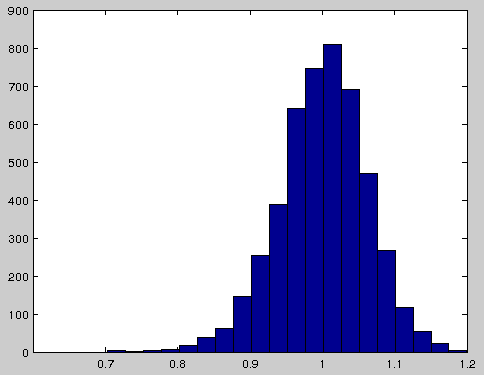 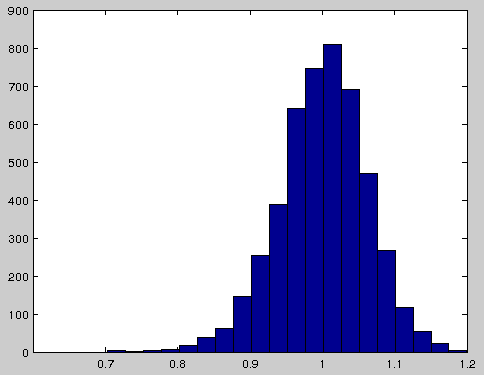 Supplementary Material Figure 1: The overall histogram of TMR values in the muscle ROIs for all patients. For each patient the muscle values were normalized by the respective mean value, to calculate the TMR. Consequently, the mean of the distribution is 1.00. A standard deviation of 0.06 was observed. Thus, a TMR threshold value of 1.4 to identify hypoxic subvolumes is more than six times the standard deviation higher than the mean muscle activity.Supplementary Material Table 1: Voxel-based correlations between the three different PET tracers in the GTVprim expanded by a 5 mm margin. The Pearson correlation coefficient rp and the Spearman rank correlation coefficient rs are shown.Supplementary Material Table 2: Absolute volumes of the different segmentations were compared using a Mann-Whitney U test. The table shows p values for the different combinations. All p values are smaller than 0.05.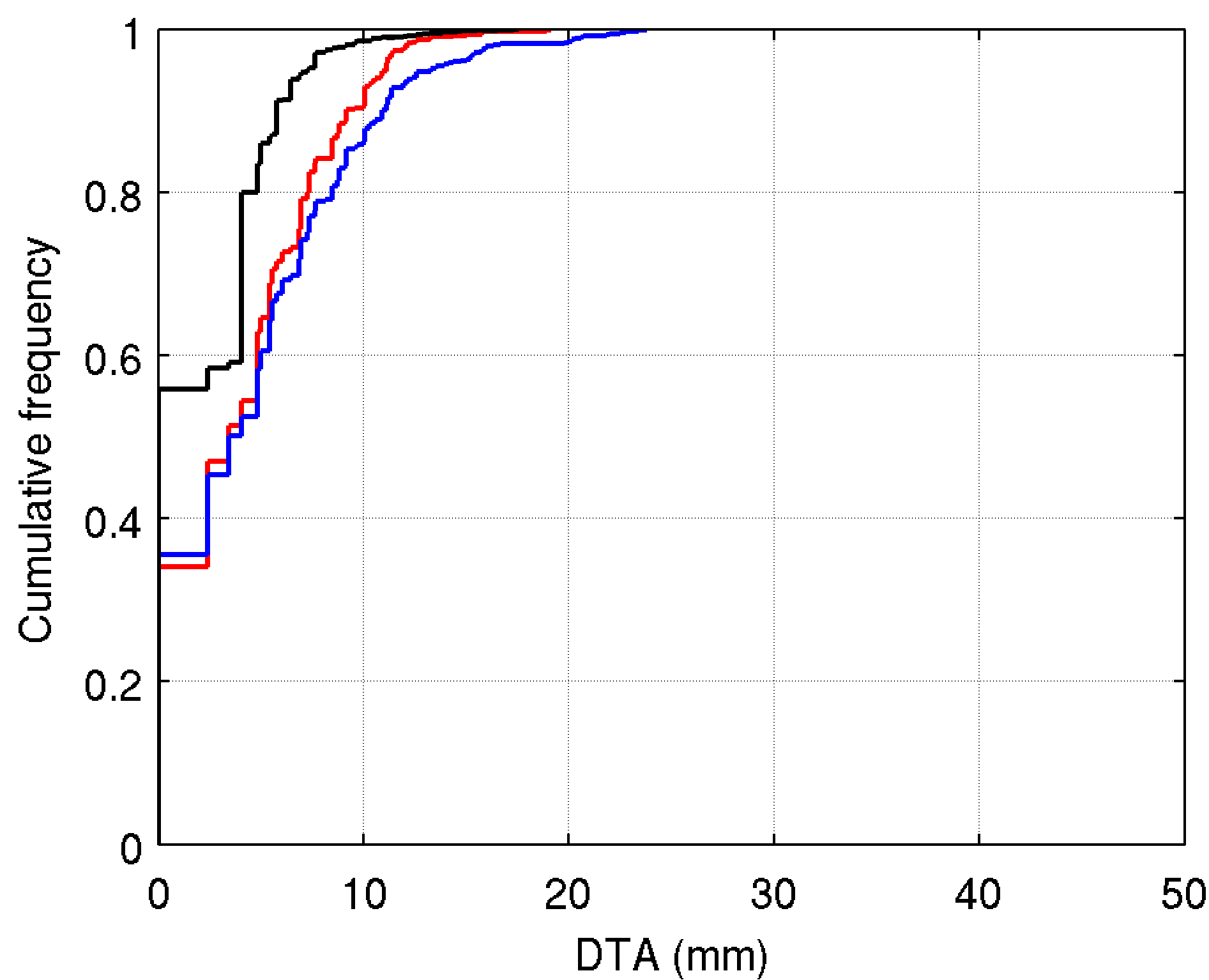 Supplementary Material Figure 2: The small number of very large DTAs in Figure 1 disappear if patients Tue012 and Tue017 are excluded from the analysis.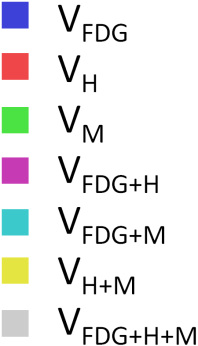 Supplementary Material Figure 3: Legend for Supplementary Material Figures 4-24.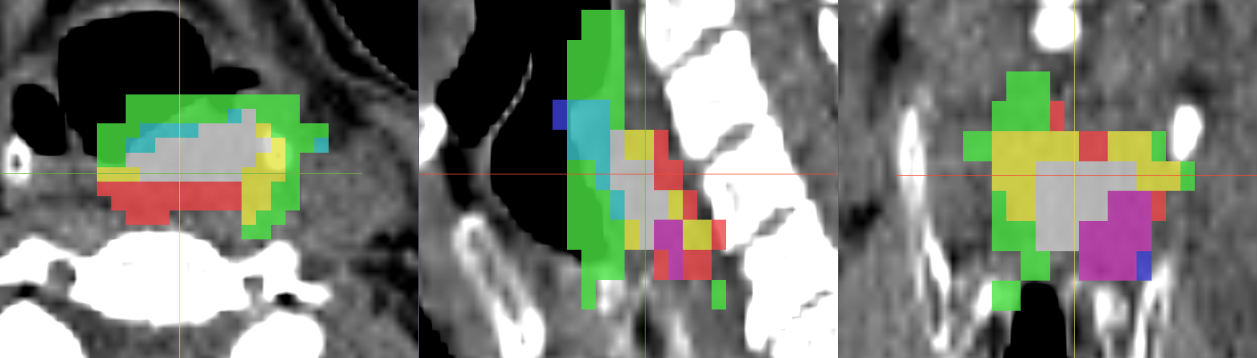 Supplementary Material Figure 4: Tue004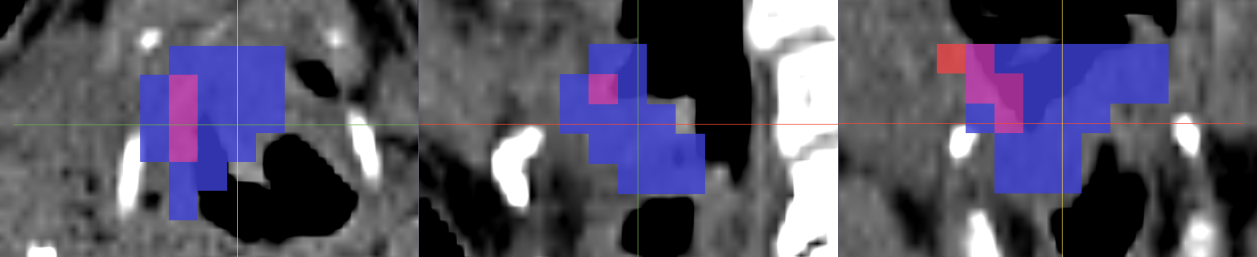 Supplementary Material Figure 5: Tue005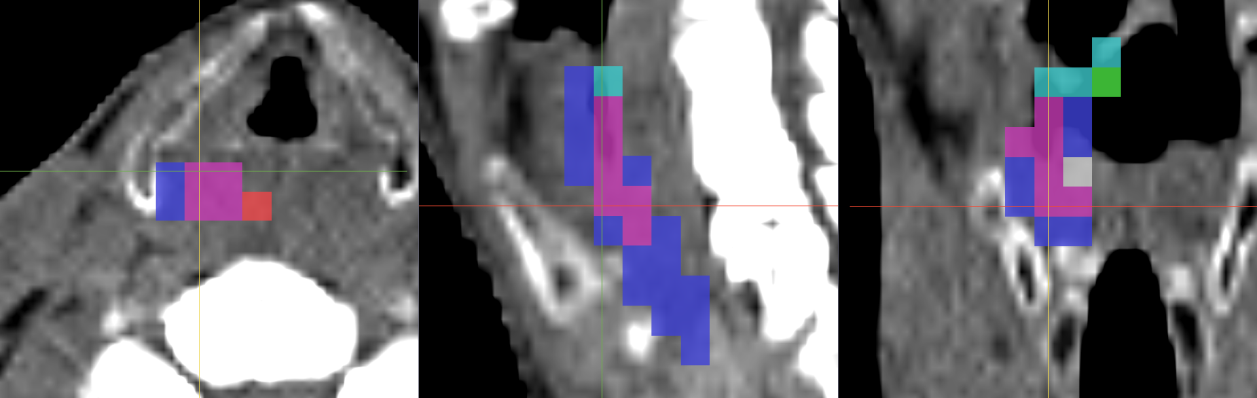 Supplementary Material Figure 6: Tue006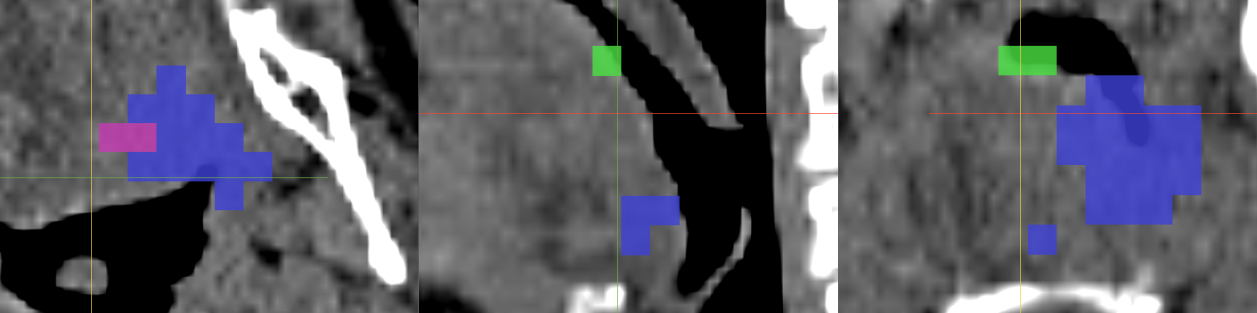 Supplementary Material Figure 7: Tue007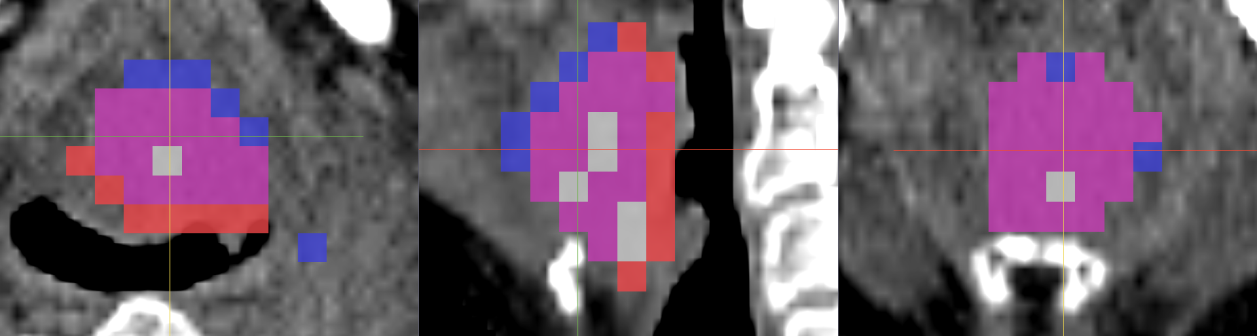 Supplementary Material Figure 8: Tue008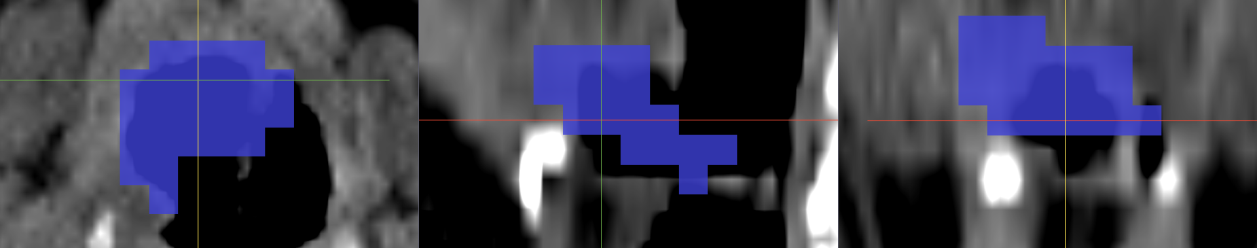 Supplementary Material Figure 9: Tue009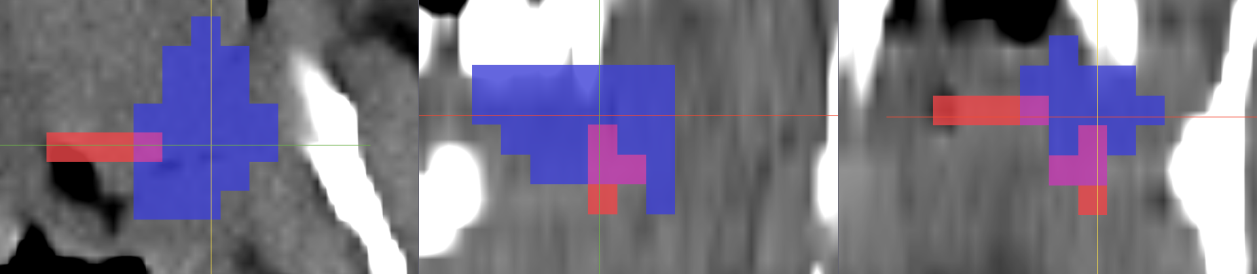 Supplementary Material Figure 10: Tue010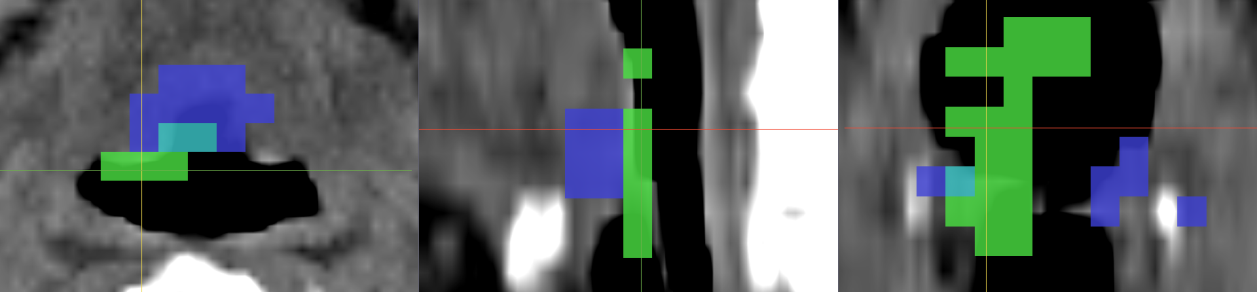 Supplementary Material Figure 11: Tue011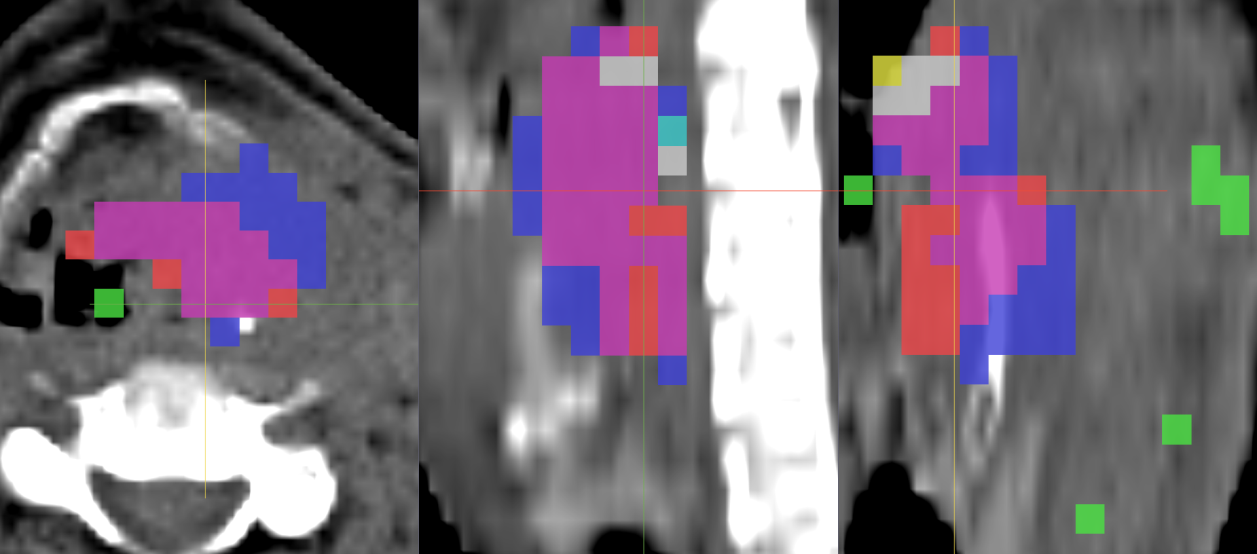 Supplementary Material Figure 12: Tue012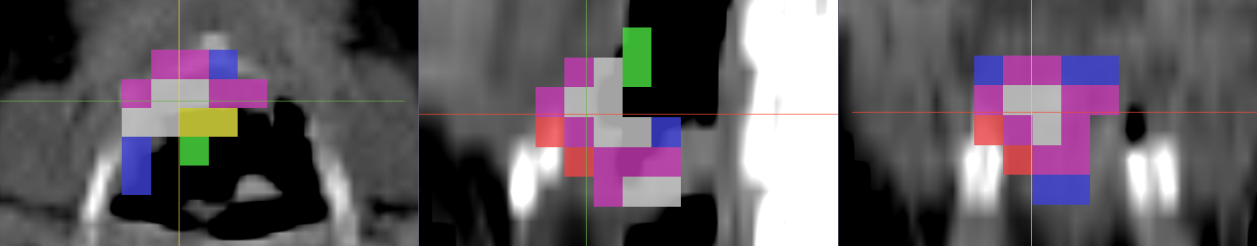 Supplementary Material Figure 13: Tue013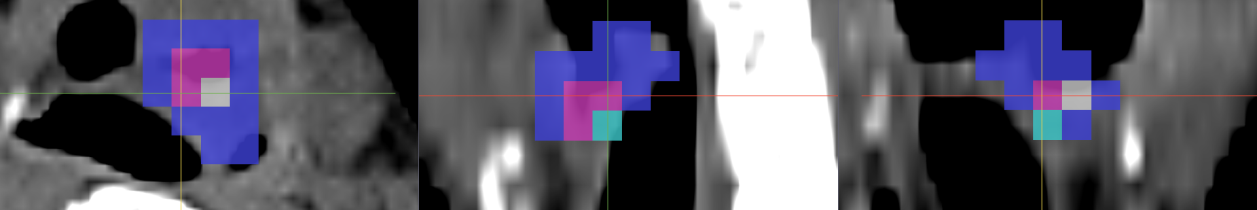 Supplementary Material Figure 14: Tue014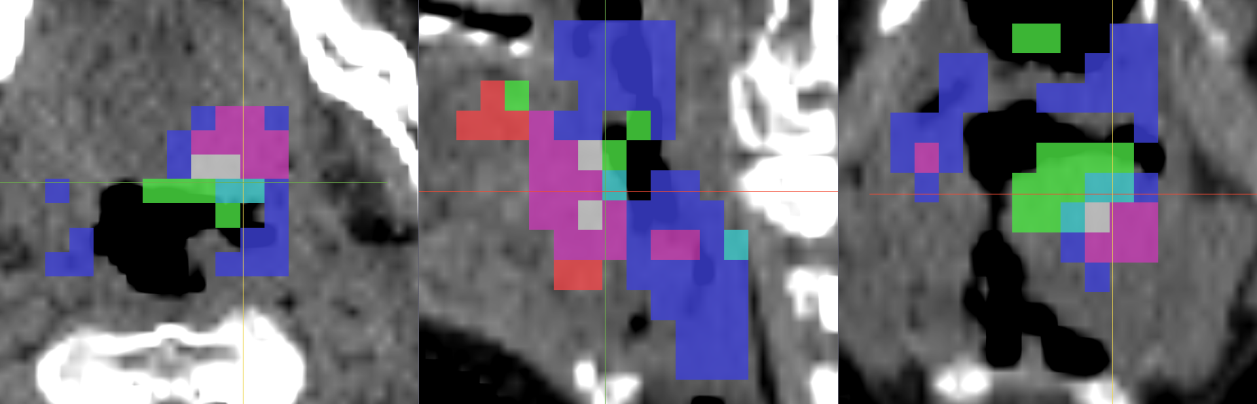 Supplementary Material Figure 15: Tue15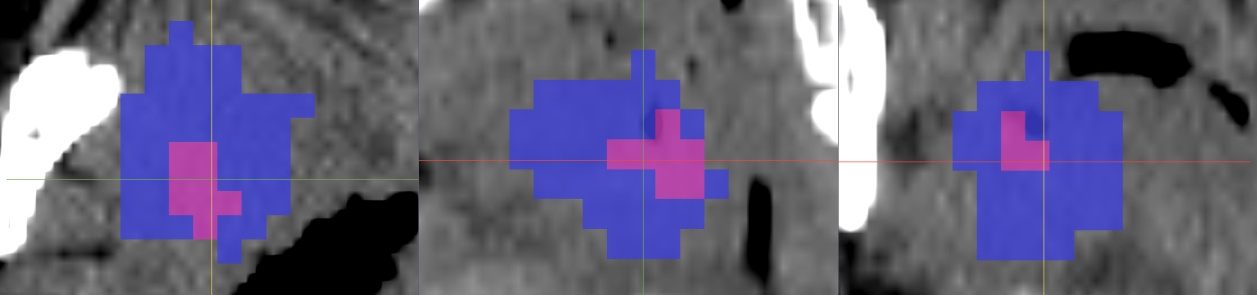 Supplementary Material Figure 16: Tue016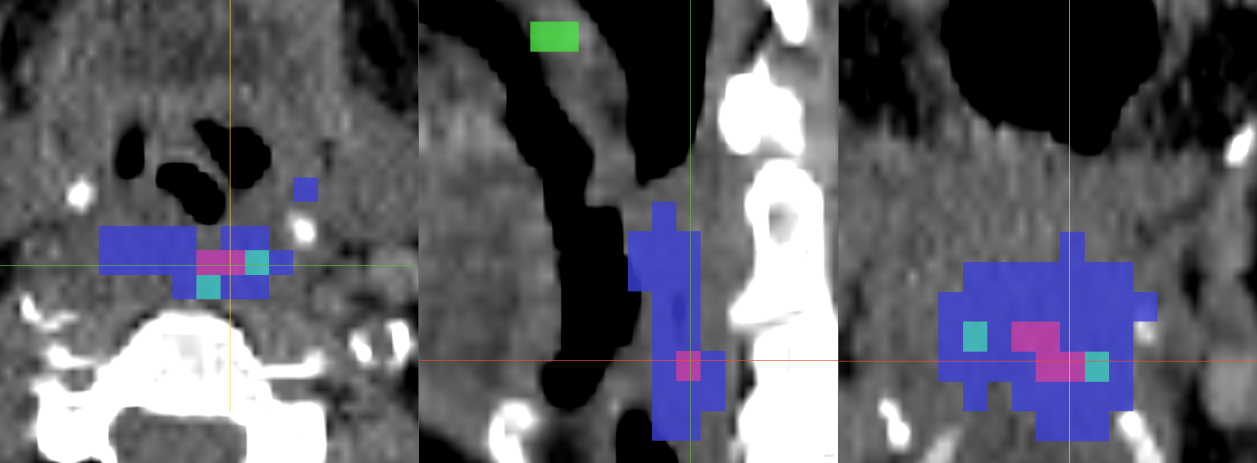 Supplementary Material Figure 17: Tue017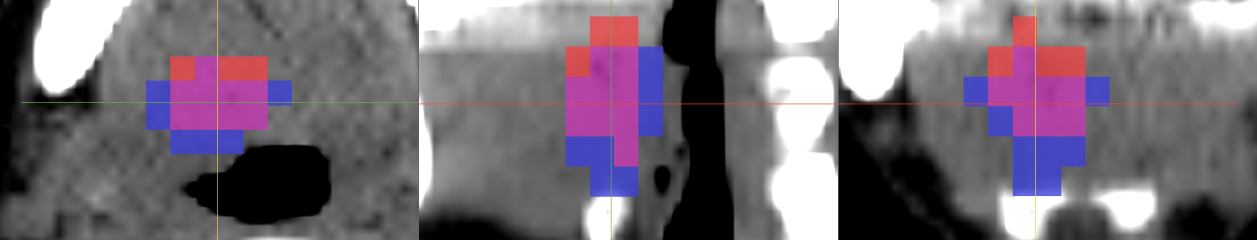 Supplementary Material Figure 18: Tue018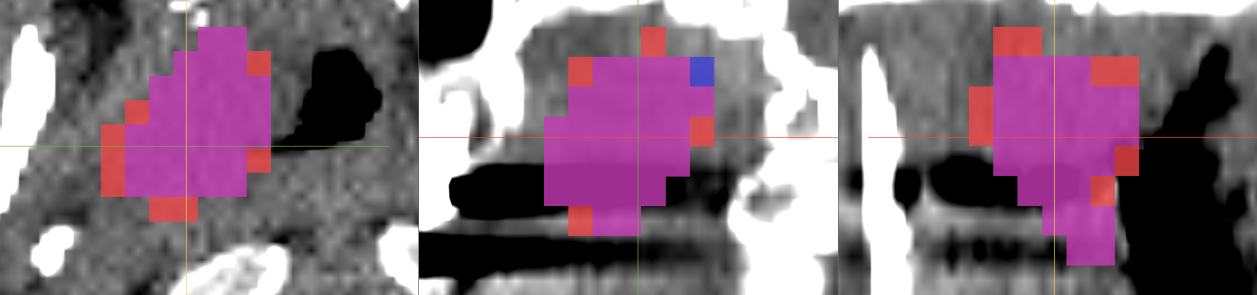 Supplementary Material Figure 19: Tue019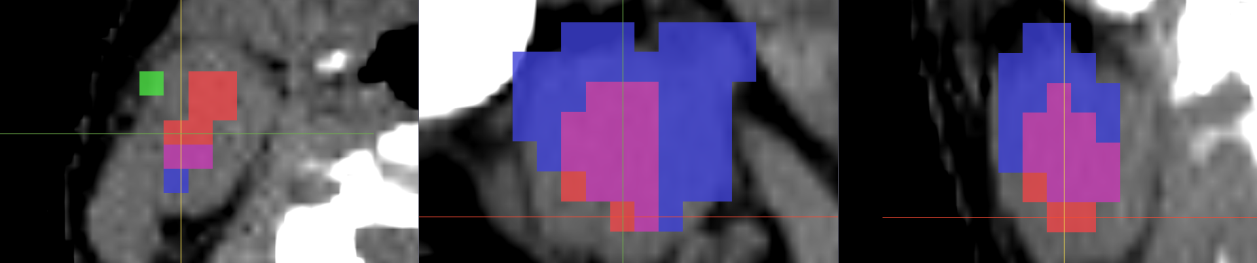 Supplementary Material Figure 20: Tue020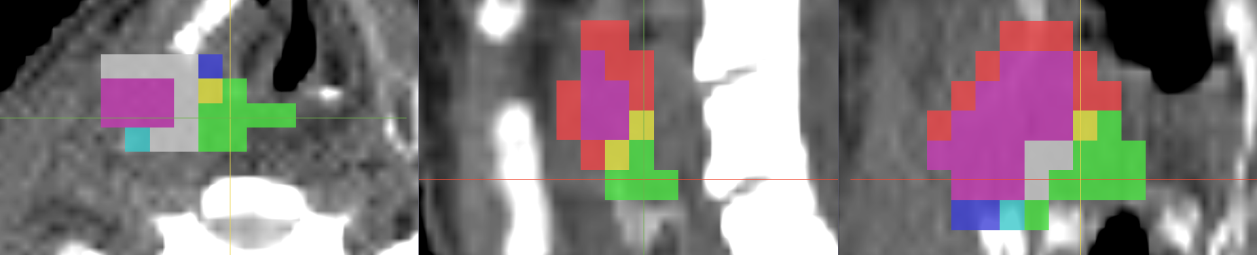 Supplementary Material Figure 21: Tue022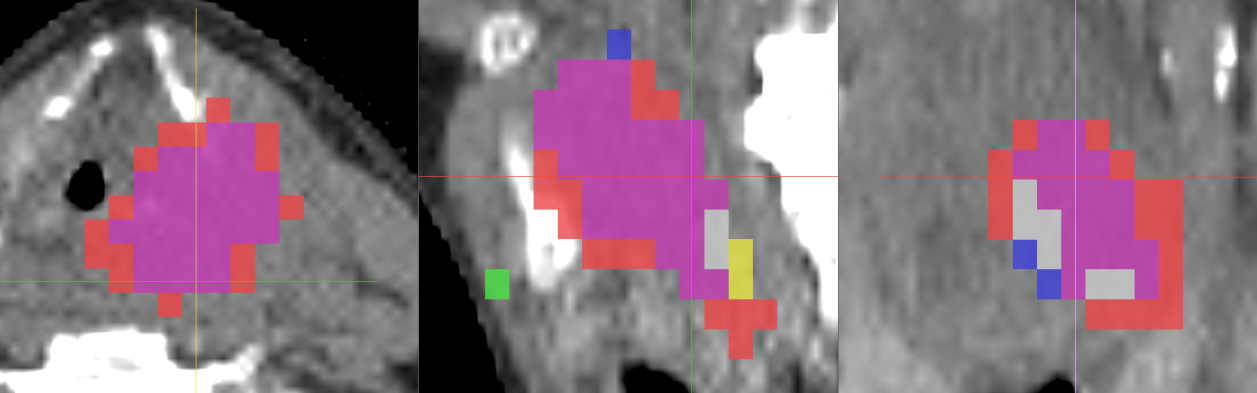 Supplementary Material Figure 22: Tue023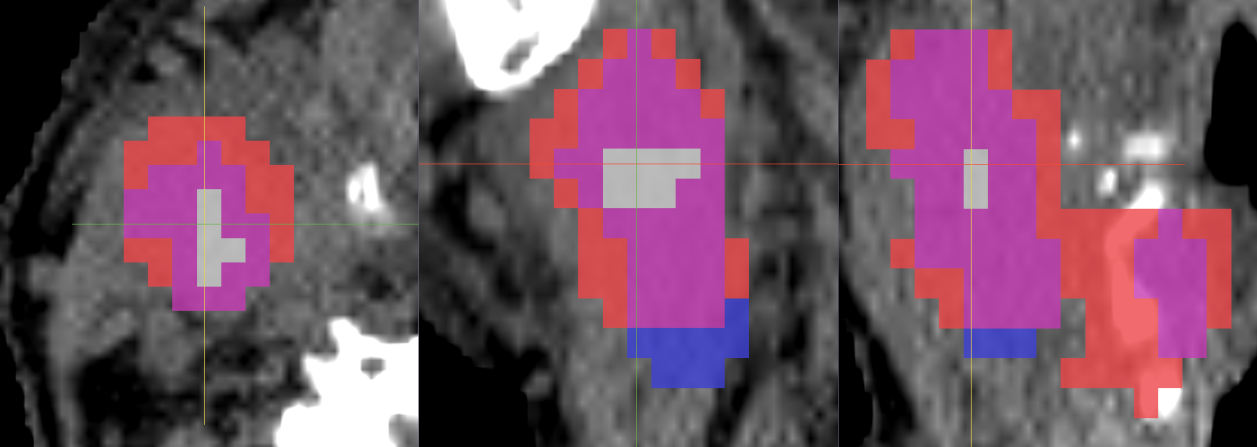 Supplementary Material Figure 23: Tue24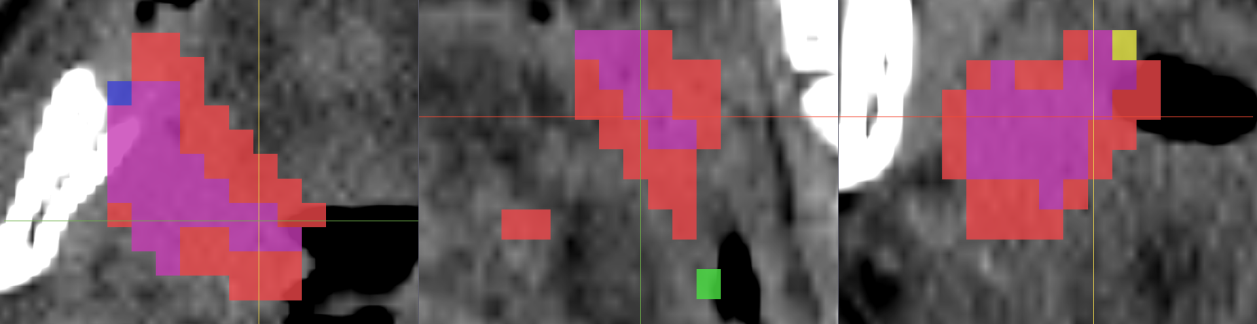 Supplementary Material Figure 24: Tue025rsrpFMISO4h - FDG0.62 (0.28-0.84)0.65 (0.38-0.87)FMISO 4h - M0.28 (0.00-0.65)0.34 (-0.04-0.71)FDG - M0.28 (-0.09-0.62)0.33 (-0.07-0.78)GTVprimVFDGVHVMGTVprim14.87×10-72.55×10-65.21×10-8VFDG13.15×10-25.34×10-7VH16.26×10-3VM1